Publicado en España el 01/04/2019 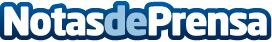 PymeOnline, portal para empresas y emprendedores de España, desvela las franquicias más rentables en 2019Según los datos registrado por el portal PymeOnline.es a lo largo de 10 años de trayectoria, las franquicias más demandadas en nuestro país son en este orden, las de alimentación (tanto comida rápida como comida saludable), las de salud y cosmética natural, las franquicias educativas y algunas otras de servicios y empresas B2BDatos de contacto:Rubén Santaella (RubénSantaealla.es)Diseño y posicionamiento de páginas web615 33 69 60Nota de prensa publicada en: https://www.notasdeprensa.es/pymeonline-portal-para-empresas-y Categorias: Nacional Franquicias Finanzas Emprendedores Logística E-Commerce Recursos humanos http://www.notasdeprensa.es